Konspekt lekcji integrowanej – matematyka i informatyka (2h)TEMAT:  CzwóreczkaCEL: 	- nauka tabliczki mnożenia na 4,	- nauka korzystania z klawiatury numerycznej,	- powtórka wiedzy o klawiaturze,	- rozwój procesów myśleniowych, pamięciowych i logicznych.MATERIAŁY: komputer, rzutnik, puzzle, klawiaturyCIĄG LEKCJIPoczątek Dzieci w kole witają się piosenką „Witamy , witamy was” Powtórka tabliczki mnożenia na 4 Dzieci oglądają wideo i głośno powtarzają .Link - https://www.youtube.com/watch?v=vf2sg0E1il0 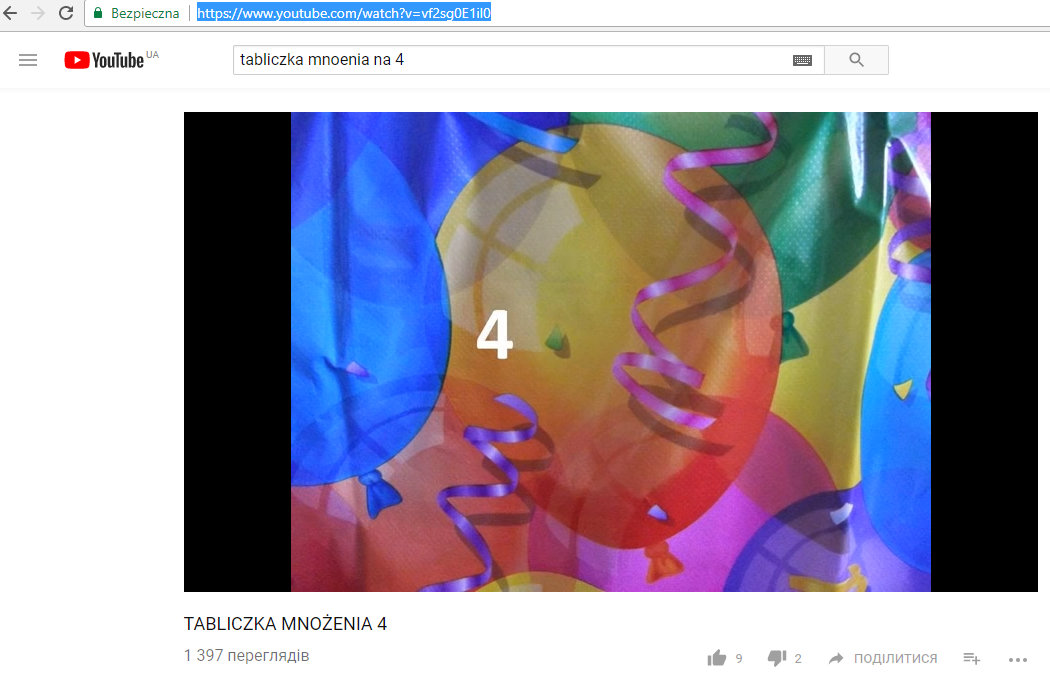 Układanie tabliczki mnożenia na 4 z puzzle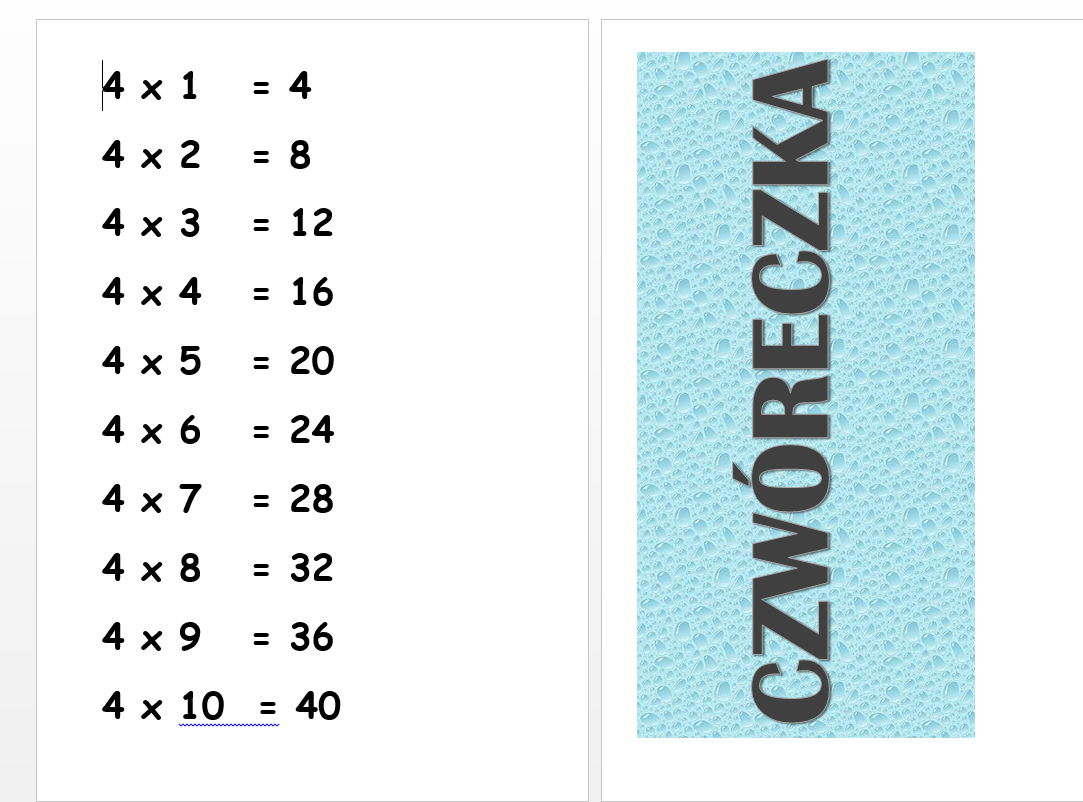 Powtórka tabliczki mnożenia na 2 i 3Dzieci w dwóch drużynach grają w „wyścigi konne”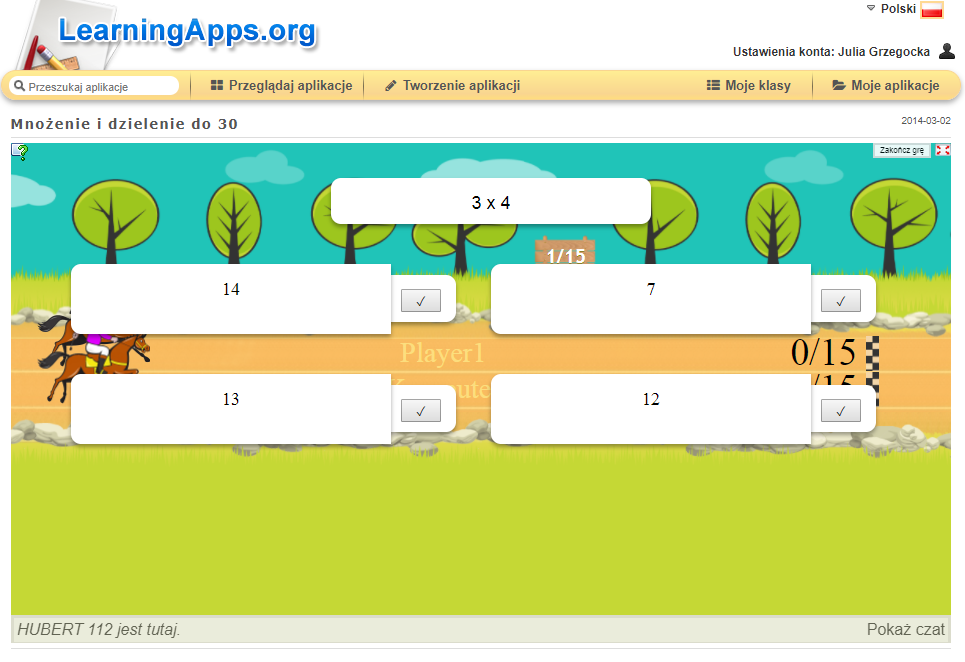 Link - https://learningapps.org/display?v=pavvot5ya Praca z klawiaturą numeryczną Uczniowie po kolei wpisują wynik.Link - https://www.xn--tabliczkamnoenia-0rd.pl/mnozenie-przez-4.html 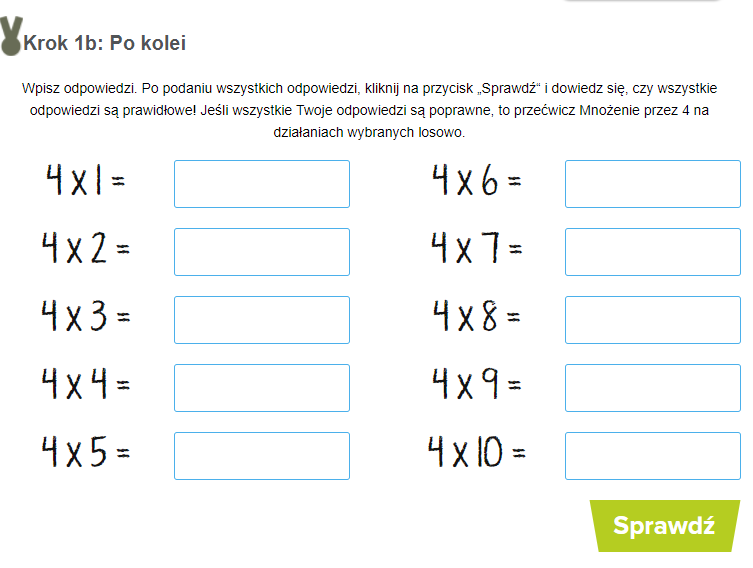 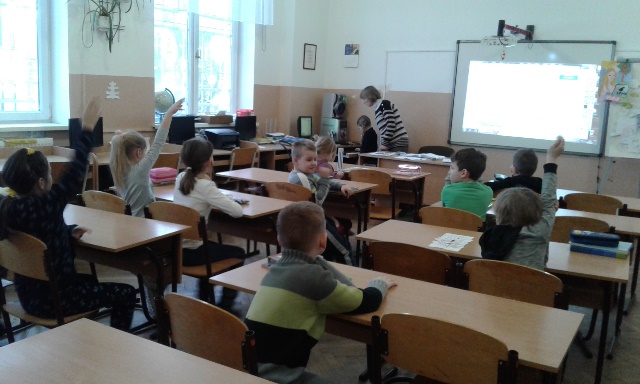 Kolorowanka – klawiatura.Uczniowie kolorują na wydrukowanych pustych klawiaturach słowo „czwóreczka” – temat lekcji. 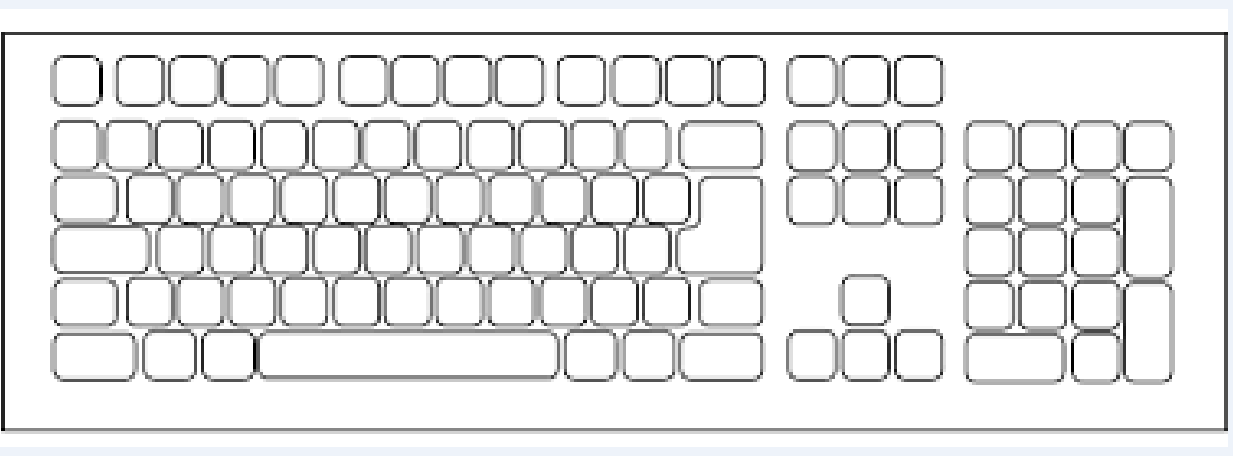 Praca przy komputerze. Uczniowie przeciągają odpowiedzi, tym samym utrwalają tabliczkę mnożenia na 4.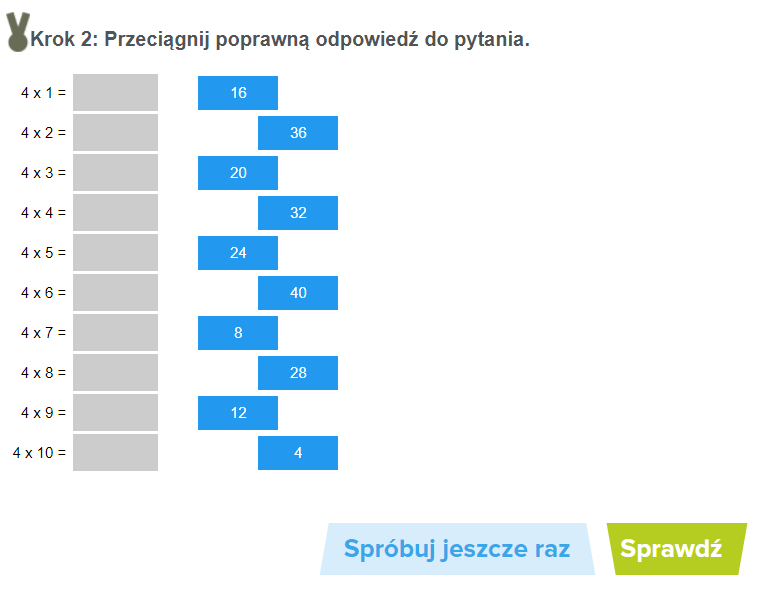 Uczeń który pierwszy wykonał zadanie wykonuje następne: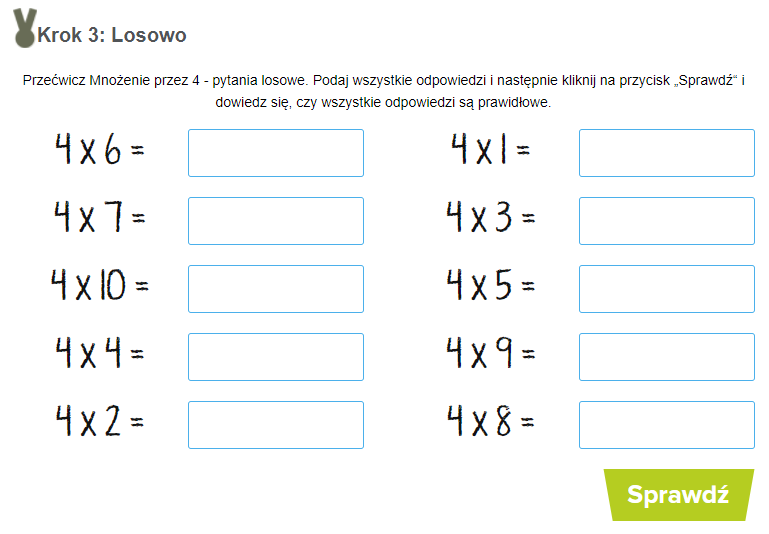 Link - https://www.xn--tabliczkamnoenia-0rd.pl/mnozenie-przez-4.htmlMemo game 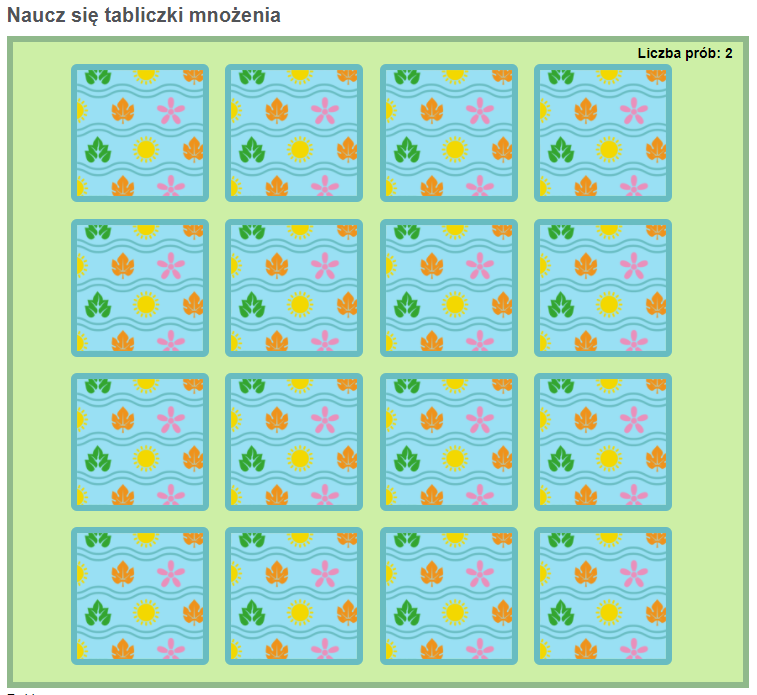 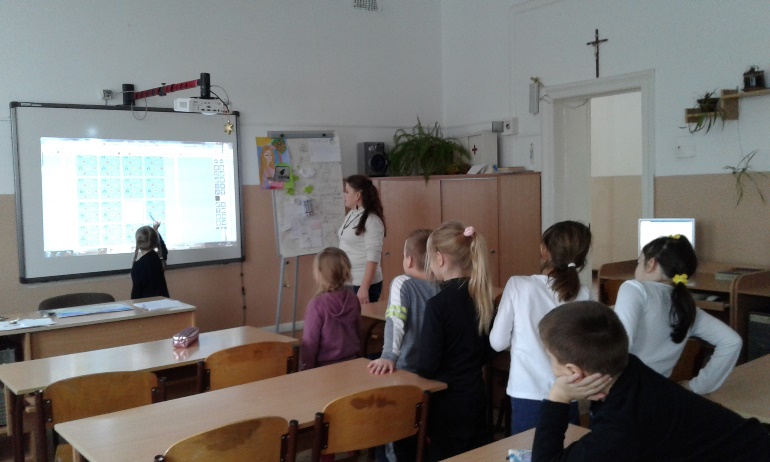 Link - https://www.xn--tabliczkamnoenia-0rd.pl/mnozenie-przez-4.htmlPraca przy komputerach Każde dziecko ćwiczy tabliczkę mnożenia na 4. Gra „Sowy”.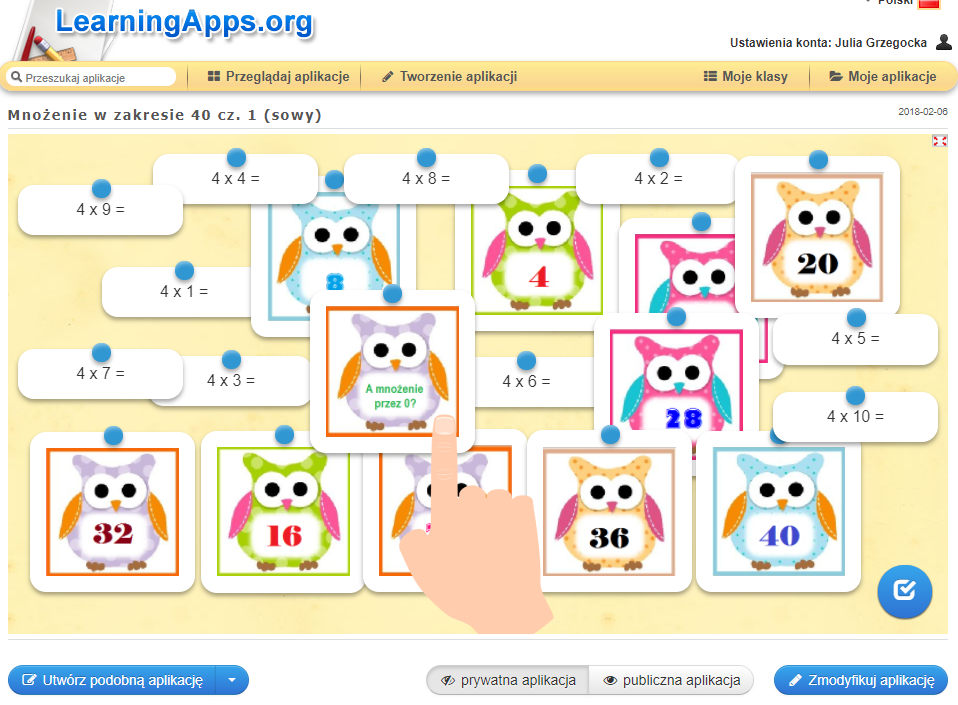 Link - https://learningapps.org/display?v=piaiff2kk18 Zakończenie – podsumowanie. Powtórka tabliczki mnożenia na 4. Gra “Wyścigi konne” 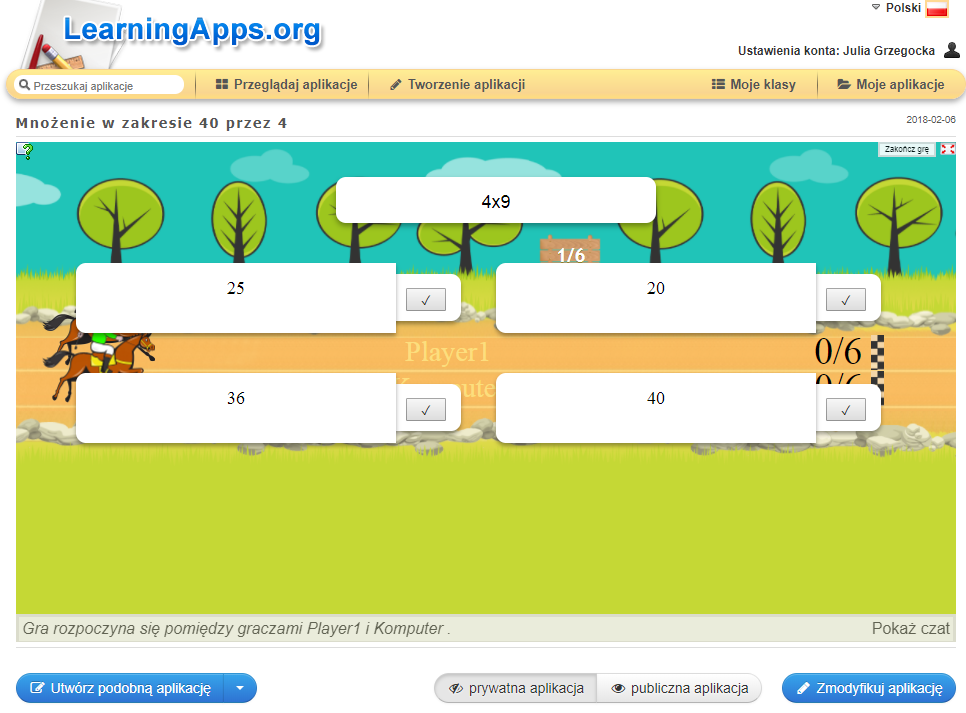 Link - https://learningapps.org/display?v=pf157vjok18 Ćwiczenie na dyplom… Każde dziecko przy komputerze wykonuje zadanie podsumowujące. 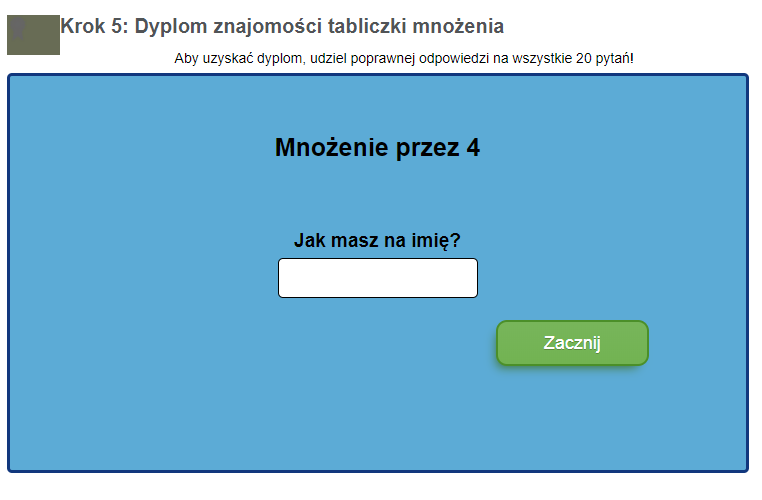 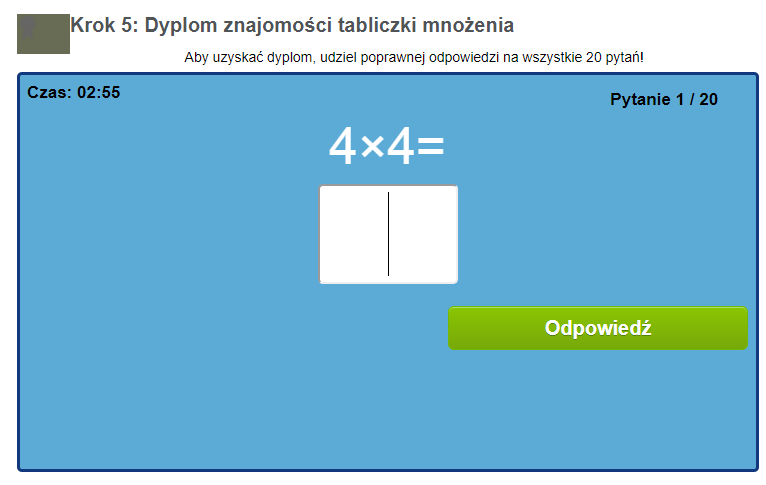 Link - https://www.xn--tabliczkamnoenia-0rd.pl/mnozenie-przez-4.html 